024" ACCESS OPENING W/ INTERNAL FLANGE TO FIT PVC RISERS030" ACCESS OPENING W/ INTERNAL FLANGE TO FIT PVC RISERSISOMETRIC VIEW	ISOMETRIC VIEWTOP VIEW	TOP VIEW23" O.D.22 1/2" I.D.2'-5" O.D.28 1/2" I.D.SHEET TITLE:ACCESS OPENINGS W/ INTERNAL FLG FOR PVC RISERSDRAWN DATE:11/12/20DRAWN BY:JACKREV.00FRONT VIEW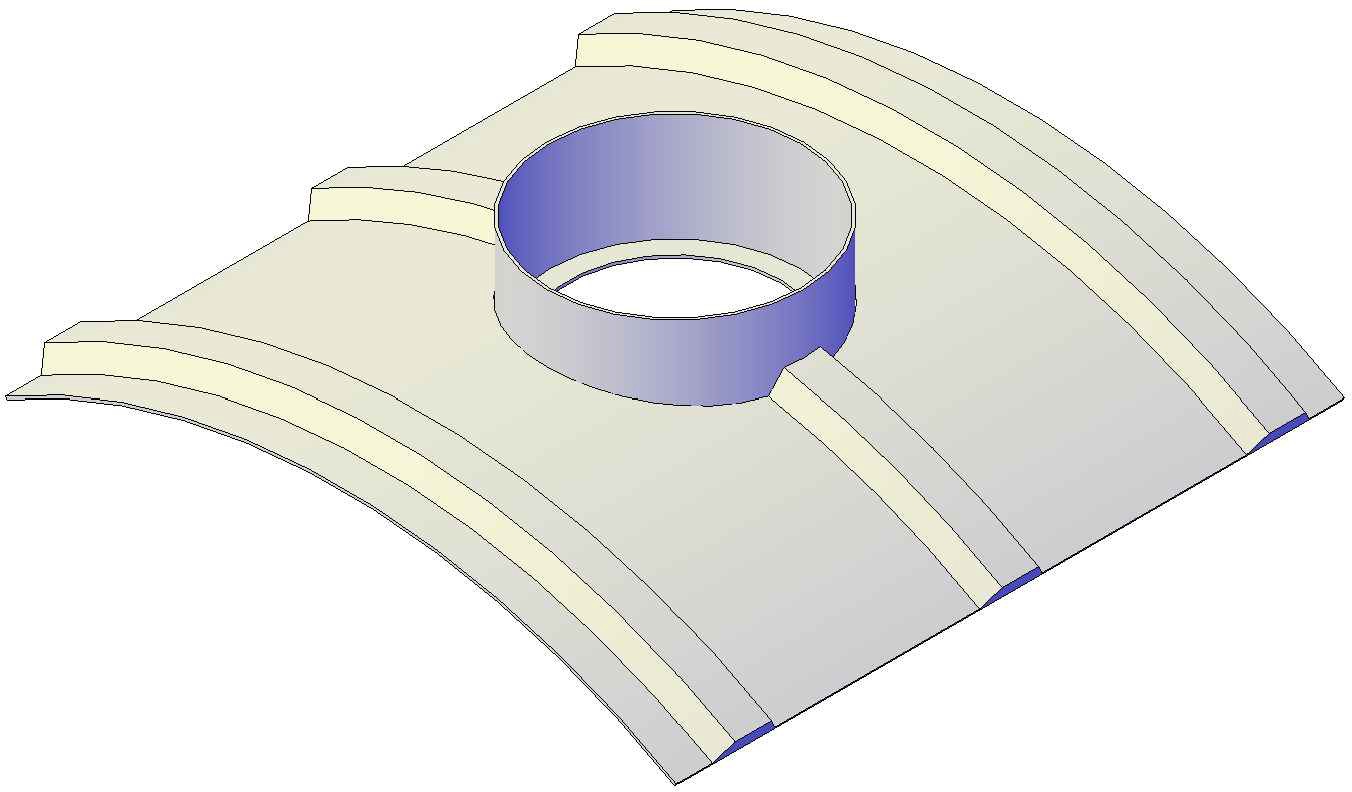 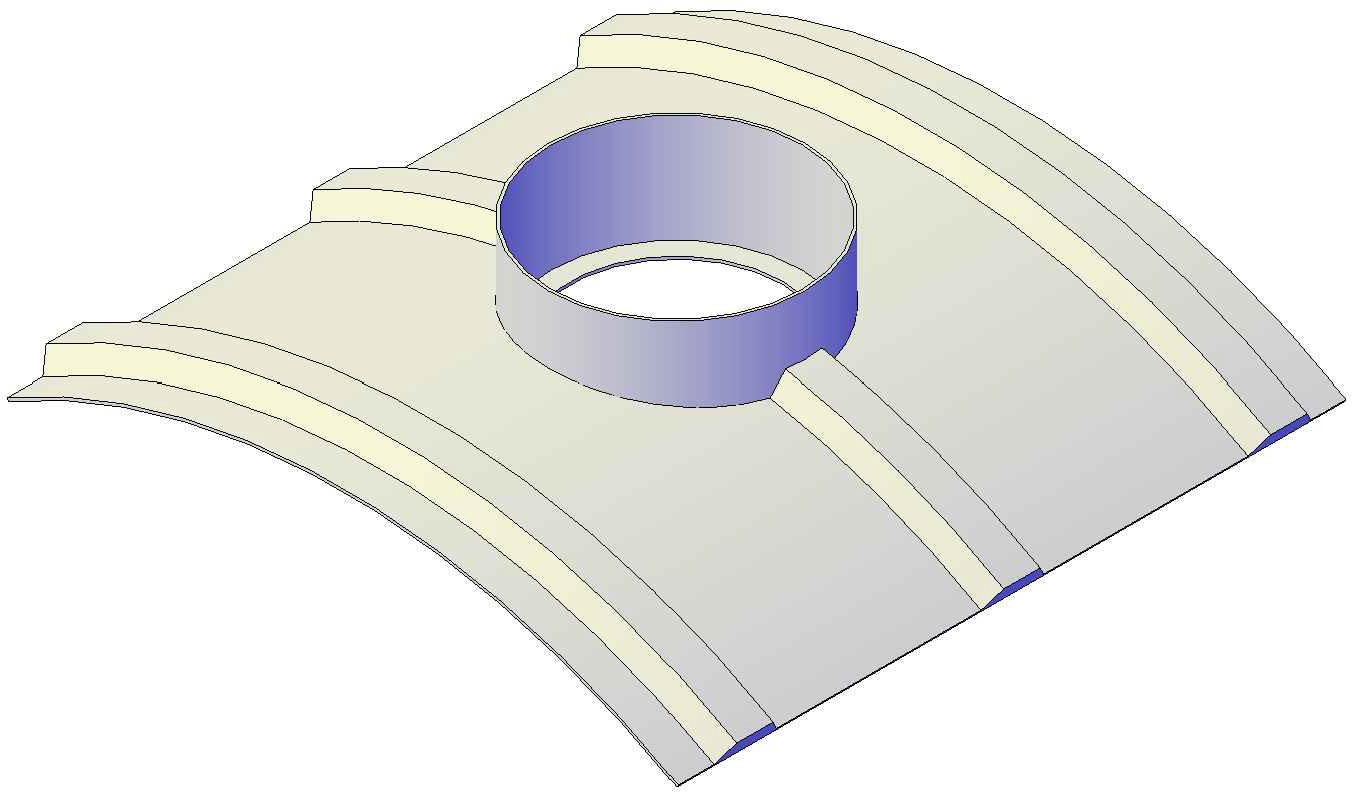 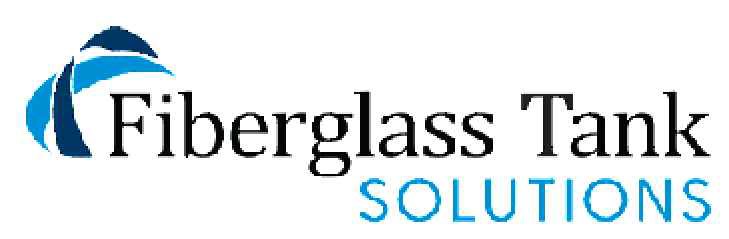 FRONT VIEWMailing: P.O. BOX 326, Montreal, MO 65591 MFG: 147 Camdenton Bus. Prk. Dr., Camdenton, MO 65020P: 573-317-9620